۲۶ - جميع طوائف و قبائل بر قلع و قمع اين نخل باسق بتمام…حضرت عبدالبهاءاصلی فارسی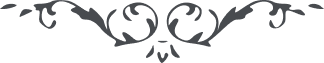 ۲۶ - جميع طوائف و قبائل بر قلع و قمع اين نخل باسق بتمام همّت برخاستند جميع طوائف و قبائل بر قلع و قمع اين نخل باسق بتمام همّت برخاستند و عبدالبهاء فريداً وحيداً هر چند غائب ولی در هر نقطه منفرداً هجوم اعدا را دافع و سپاه بغضا را مقاوم و بتأييد ملکوت ابهی غالب و منتصر گرديد. الحمد للّه اين برهان لامع و اين حجّت ساطع و اين دليل مکشوف و واضح و ظاهر است با وجود چنين نصرت ملکوتی و تأييد لاهوتی و توفيق جمال ابهی باز نفوس ضعيفه غافل و ذاهل و خائب و خاسر گشته و ميشوند. پس بدانيد که زمام امور در يد حيّ قدير است و جميع خلق ذليل و اسير آنچه بخواهد مجری دارد مشيّت او غالب است و اراده او نافذ و جميع ملل و دول نجوم آفل و شمس حقيقت از افق احديّت طالع و شارق است. باری الحمد للّه که نفوذ کلمة اللّه در شرق و غرب شهاب ثاقب و از هر جهت ندای يا بهاء الابهی مرتفع است. ياران خراسان بايد بتأييد ملکوت اللّه هر صعبی آسان نمايند و مهامّ امور را بتوفيق موفور تمشيت دهند چنان بر خدمت امر برخيزند که در شرق رستخيز انگيزند و استعداد شديد در نفوس پديد است حال تا همّت مردان ميدان و احبّای رحمان چه نمايد. بايد دوستان بلسان و بيان و کلک و بنان و حرکات ارکان و محبّت و الفت با ديگران خلاصه بجميع شئون خدمت بحضرت بيچون نمايند و بايقاظ خفتگان و انفاذ امر رحمان و انقاذ گمراهان پردازند. 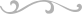 